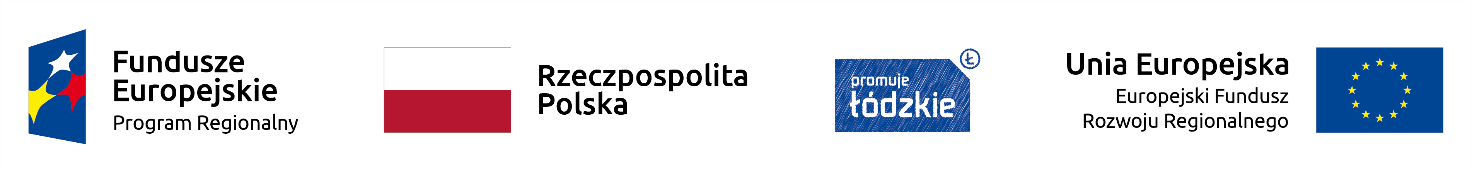 Lista wniosków o dofinansowanie ocenionych pozytywnie pod względem merytorycznym w ramach naboru nr RPLD.06.01.02-IZ.00-10-001/17 w ramachOsi priorytetowej VI Rewitalizacja i potencjał endogeniczny regionuDziałania VI.1 Dziedzictwo kulturowe i infrastruktura kulturyPoddziałania VI.1.2 Dziedzictwo kulturowe i infrastruktura kulturyLista wniosków o dofinansowanie ocenionych pozytywnie pod względem merytorycznym w ramach naboru nr RPLD.06.01.02-IZ.00-10-001/17 w ramachOsi priorytetowej VI Rewitalizacja i potencjał endogeniczny regionuDziałania VI.1 Dziedzictwo kulturowe i infrastruktura kulturyPoddziałania VI.1.2 Dziedzictwo kulturowe i infrastruktura kulturyLista wniosków o dofinansowanie ocenionych pozytywnie pod względem merytorycznym w ramach naboru nr RPLD.06.01.02-IZ.00-10-001/17 w ramachOsi priorytetowej VI Rewitalizacja i potencjał endogeniczny regionuDziałania VI.1 Dziedzictwo kulturowe i infrastruktura kulturyPoddziałania VI.1.2 Dziedzictwo kulturowe i infrastruktura kulturyLista wniosków o dofinansowanie ocenionych pozytywnie pod względem merytorycznym w ramach naboru nr RPLD.06.01.02-IZ.00-10-001/17 w ramachOsi priorytetowej VI Rewitalizacja i potencjał endogeniczny regionuDziałania VI.1 Dziedzictwo kulturowe i infrastruktura kulturyPoddziałania VI.1.2 Dziedzictwo kulturowe i infrastruktura kulturyLista wniosków o dofinansowanie ocenionych pozytywnie pod względem merytorycznym w ramach naboru nr RPLD.06.01.02-IZ.00-10-001/17 w ramachOsi priorytetowej VI Rewitalizacja i potencjał endogeniczny regionuDziałania VI.1 Dziedzictwo kulturowe i infrastruktura kulturyPoddziałania VI.1.2 Dziedzictwo kulturowe i infrastruktura kulturyLista wniosków o dofinansowanie ocenionych pozytywnie pod względem merytorycznym w ramach naboru nr RPLD.06.01.02-IZ.00-10-001/17 w ramachOsi priorytetowej VI Rewitalizacja i potencjał endogeniczny regionuDziałania VI.1 Dziedzictwo kulturowe i infrastruktura kulturyPoddziałania VI.1.2 Dziedzictwo kulturowe i infrastruktura kulturyLista wniosków o dofinansowanie ocenionych pozytywnie pod względem merytorycznym w ramach naboru nr RPLD.06.01.02-IZ.00-10-001/17 w ramachOsi priorytetowej VI Rewitalizacja i potencjał endogeniczny regionuDziałania VI.1 Dziedzictwo kulturowe i infrastruktura kulturyPoddziałania VI.1.2 Dziedzictwo kulturowe i infrastruktura kulturyLista wniosków o dofinansowanie ocenionych pozytywnie pod względem merytorycznym w ramach naboru nr RPLD.06.01.02-IZ.00-10-001/17 w ramachOsi priorytetowej VI Rewitalizacja i potencjał endogeniczny regionuDziałania VI.1 Dziedzictwo kulturowe i infrastruktura kulturyPoddziałania VI.1.2 Dziedzictwo kulturowe i infrastruktura kulturyLp.Numer wniosku o dofinansowanieNazwa WnioskodawcyTytuł projektuCałkowita wartość projektuDofinansowanieWnioskowana kwota dofinansowania -EFRRProcent przyznanych punktów1WND-RPLD.06.01.02-10-0013/17Parafia Rzymskokatolicka pw. Świętego Tomasza KantuaryjskiegoOchrona dziedzictwa kulturowego i rozwój zasobów kultury poprzez utworzenie cysterskiego centrum edukacji w Sulejowie - Etap I3 409 547,20 PLN 2 356 191,15 PLN 2 356 191,15 PLN 75,73 %2WND-RPLD.06.01.02-10-0009/17Gmina AleksandrówPoprawa infrastruktury dla potrzeb aktywności artystycznej i kulturalnej w Gminie Aleksandrów poprzez przebudowę i rozbudowę budynku Gminnego Centrum Kultury w miejscowości Stara591 140,88 PLN 370 419,18 PLN   370 419,18 PLN 64,08 %3WND-RPLD.06.01.02-10-0004/17Uniwersytet ŁódzkiPrzebudowa budynków dawnej wozowni  i stróżówki w Zespole Willowym O. Zieglera przy ul. Skłodowskiej-Curie 11 na potrzeby Centrum Kultury Uniwersytetu Łódzkiego1 862 120,93 PLN 1 271 692,36 PLN 1 271 692,36 PLN 62,14 %4WND-RPLD.06.01.02-10-0021/17Gmina Miasto ŁowiczPoprawa stanu dziedzictwa kulturowego oraz rozwój instytucji kultury w Łowiczu4 297 977,51 PLN2 805 534,23 PLN 2 805 534,23 PLN 60,19 %Razem:Razem:Razem:Razem:10 160 786,52 PLN6 803 836,92 PLN6 803 836,92 PLN